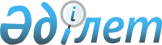 Келес ауданының жерлерін аймақтарға бөлу жобасын (схема), елді мекендердегі бағалау аймақтарының шекаралары және жер учаскелері үшін төлемақының базалық ставкаларына түзету коэффициенттерін бекіту туралыТүркістан облысы Келес аудандық мәслихатының 2023 жылғы 12 мамырдағы № 2-13-VIII шешімі. Түркістан облысының Әділет департаментінде 2023 жылғы 23 мамырда № 6293-13 болып тіркелді
      Қазақстан Республикасының Жер кодексінің 8-бабының 2-тармағына, 11-бабының 1-тармағына сәйкес, Келес аудандық мәслихаты ШЕШТІ:
      1. Келес ауданының жерлерін аймақтарға бөлу жобасы (схема) осы шешімнің 1, 2 қосымшаларына сәйкес бекітілсін.
      2. Келес ауданының елді мекендердегі бағалау аймақтарының шекаралары және жер учаскелері үшін төлемақының базалық ставкаларына түзету коэффициенттері осы шешімнің 3, 4, 5 қосымшаларына сәйкес бекітілсін.
      3. Осы шешім алғашқы ресми жарияланған күнінен кейін күнтізбелік он күн өткен соң қолданысқа енгізіледі.  Келес ауданының жерлерін аймақтарға бөлу жобасы (схемасы)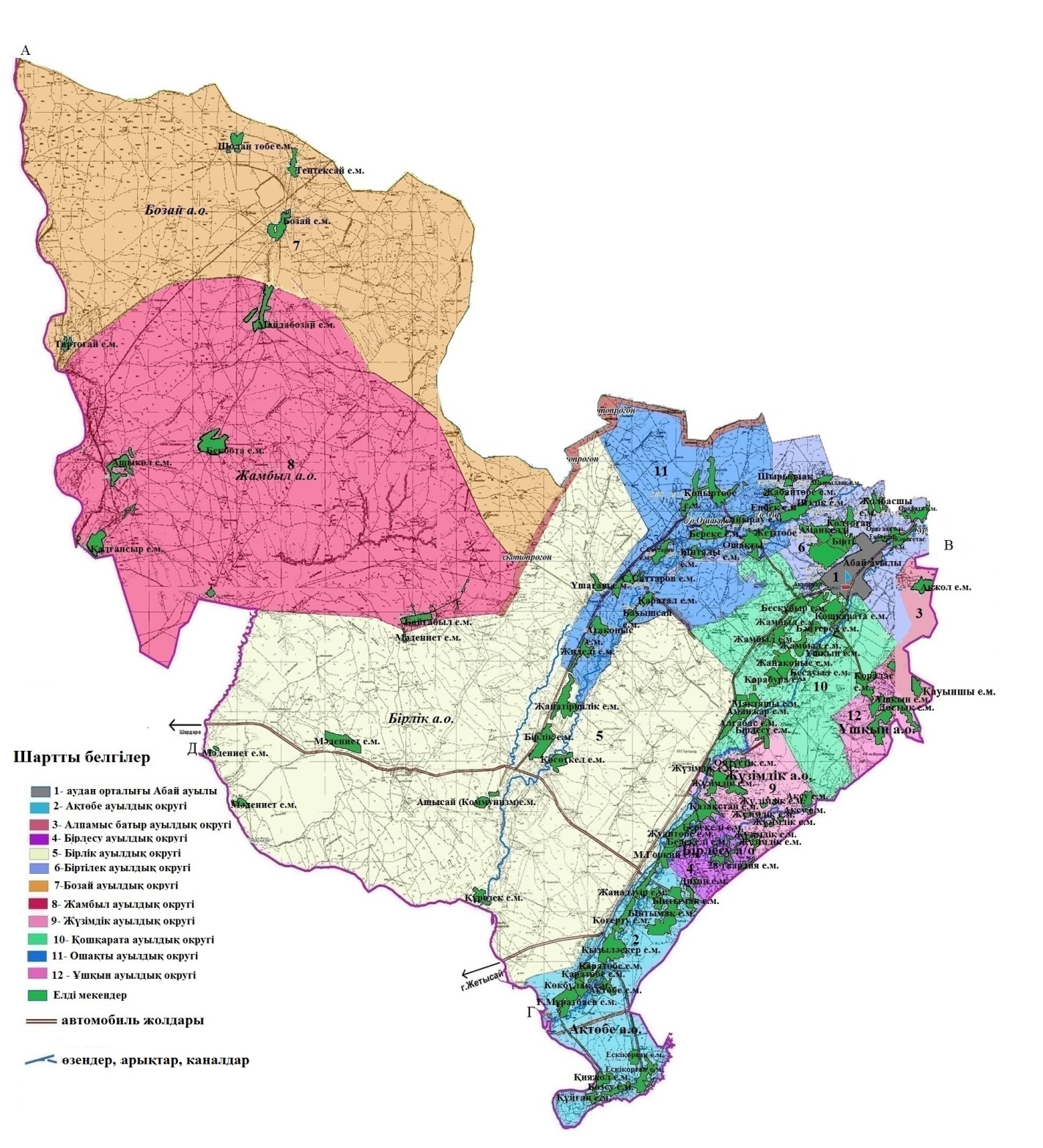  Абай ауылының жерлерін аймақтарға бөлу жобасы (схемасы)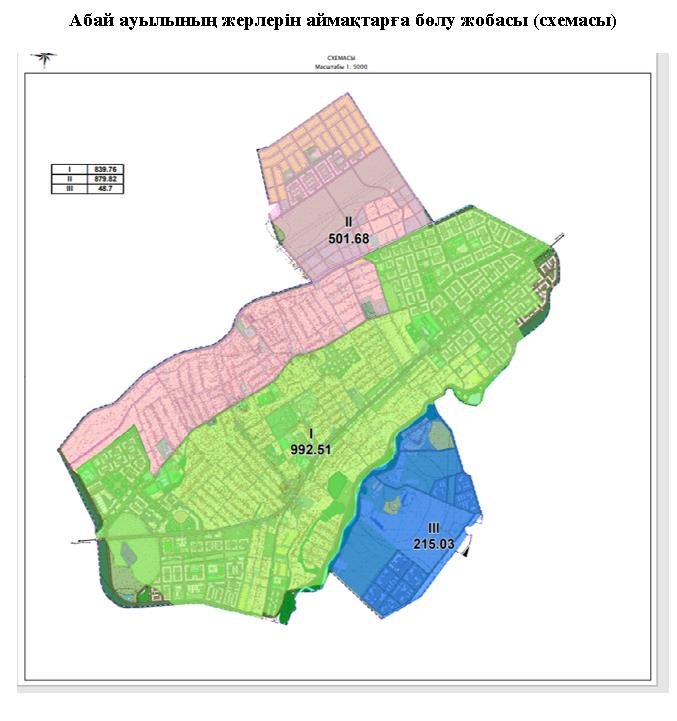  Келес ауданының жерлерін бағалау аймақтарының шекаралары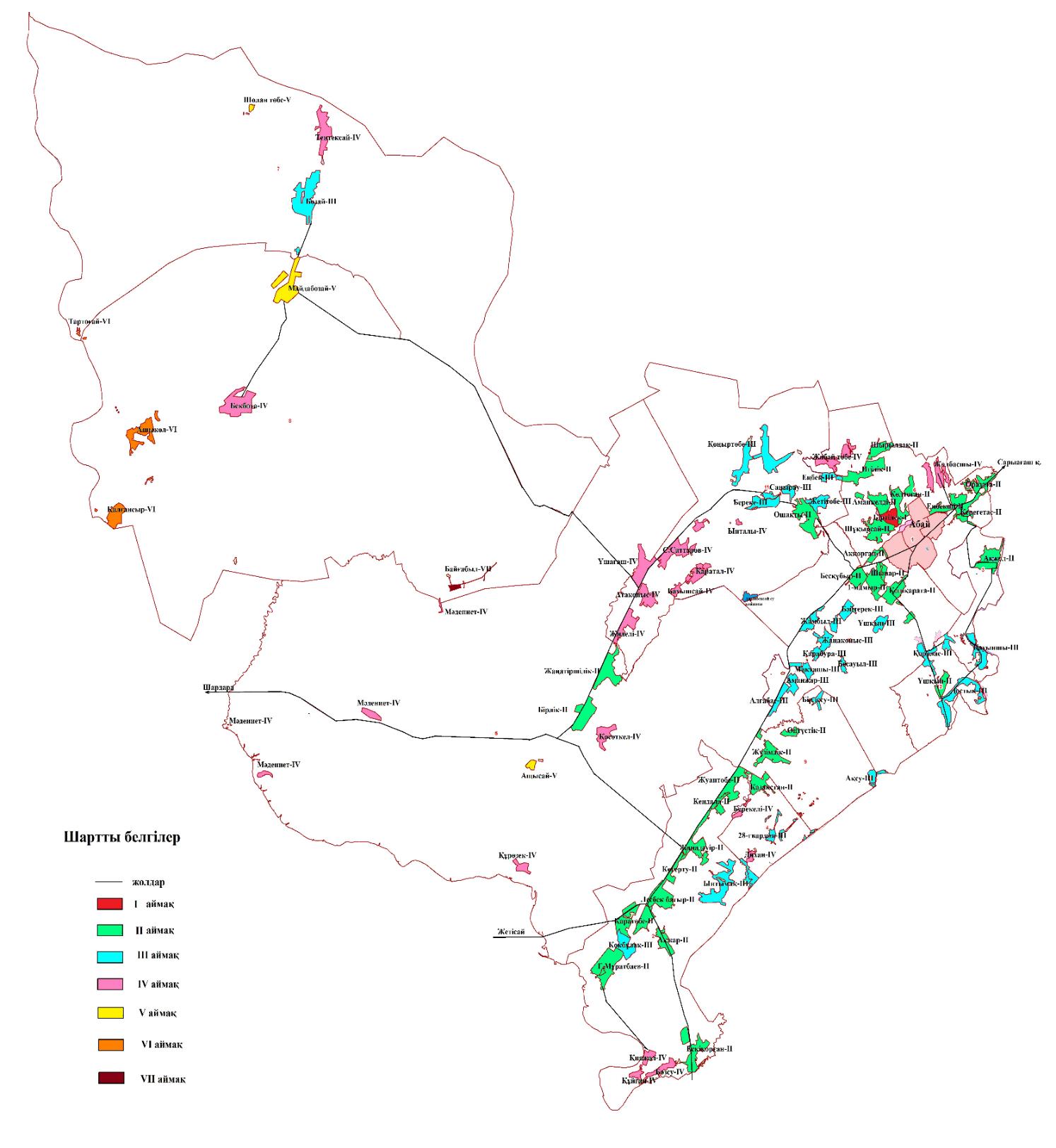  Абай ауылының жерлерін бағалау аймақтарының шекаралары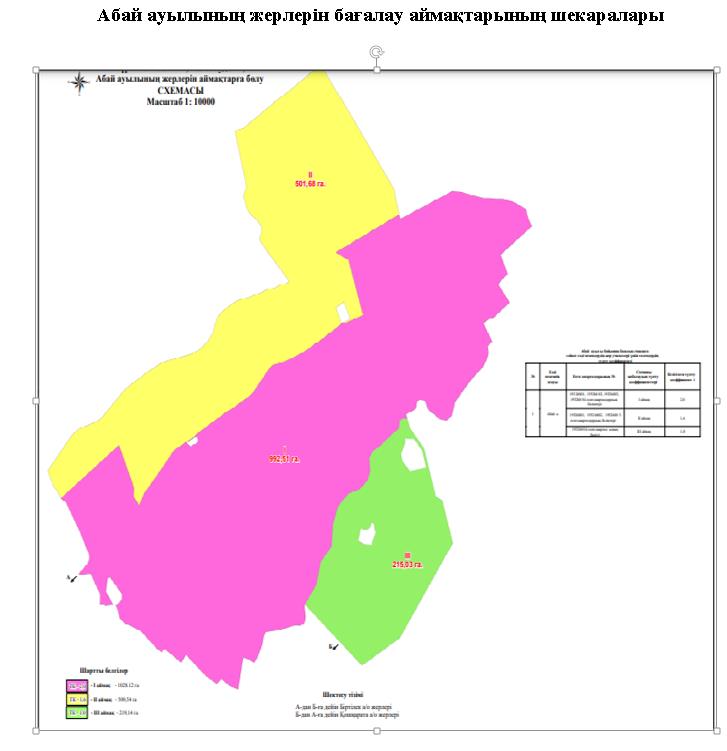 
      1 Абай ауылының жерлерін бағалау аймақтарының шекаралары Келес ауданының елді мекендердегі жер учаскелері үшін төлемақының базалық ставкаларына түзету коэффициенттері
					© 2012. Қазақстан Республикасы Әділет министрлігінің «Қазақстан Республикасының Заңнама және құқықтық ақпарат институты» ШЖҚ РМК
				
Н. Шаулиев
Келес аудандық мәслихаттың
2023 жылғы 12 мамырдағы
№ 2-13-VIII шешіміне 1-қосымшаКелес аудандық мәслихаттың
2023 жылғы 12 мамырдағы
№ 2-13-VIII шешіміне 2-қосымшаКелес аудандық мәслихаттың
2023 жылғы 12 мамырдағы
№ 2-13-VIII шешіміне 3-қосымшаКелес аудандық мәслихаттың
2023 жылғы 12 мамырдағы
№ 2-13-VIII шешіміне 4-қосымшаКелес аудандық мәслихаттың
2023 жылғы 12 мамырдағы
№ 2-13-VIII шешіміне 5-қосымша
№
Аймақ нөмірі
Бағалау аймақтың шекарасы
Бағалау аймақтың шекарасы
Жер учаскелері үшін төлемақының базалық ставкаларына түзету коэффициенттері
1
І
Абай ауылы
Абай ауылы
2,0
1
ІІ
Абай ауылы
Абай ауылы
1,6
1
ІІІ
Абай ауылы
Абай ауылы
1,0
2
І
Біртілек ауылдық округі 
Біртілек елді мекені
1,8
3
II
Жүзімдік ауылдық округі 
Жүзімдік елді мекені
1,6
4
II
Жүзімдік ауылдық округі 
Оңтүстік елді мекені
1,6
5
II
Ұшқын ауылдық округі 
Ұшқын елді мекені
1,6
6
II
Біртілек ауылдық округі
Еңбекші елді мекені
1,6
7
II
Біртілек ауылдық округі
Керегетас елді мекені
1,6
8
II
Біртілек ауылдық округі
Оразата елді мекені
1,6
9
II
Біртілек ауылдық округі
Көлтоған елді мекені
1,6
10
II
Біртілек ауылдық округі
Аманкелді елді мекені
1,6
11
II
Біртілек ауылдық округі
Игілік елді мекені
1,6
12
II
Біртілек ауылдық округі
Шырылдақ елді мекені
1,6
13
II
Біртілек ауылдық округі
Аққорған елді мекені
1,6
14
II
Біртілек ауылдық округі
Шұқырсай елді мекені
1,6
15
II
Бірлік ауылдық округі 
Бірлік елді мекені
1,6
16
II
Бірлік ауылдық округі 
Жаңатіршілік елді мекені
1,6
17
II
Бірлесу ауылдық округі 
Қазақстан елді мекені
1,6
18
II
Ошақты ауылдық округі 
Ошақты елді мекені
1,6
19
II
Алпамыс батыр ауылдық округі 
Ақжол елді мекені
1,6
20
II
Ақтөбе ауылдық округі 
Жуантөбе елді мекені
1,6
21
II
Ақтөбе ауылдық округі 
Кеңдала елді мекені
1,6
22
II
Ақтөбе ауылдық округі 
Жаңадәуір елді мекені
1,6
23
II
Ақтөбе ауылдық округі 
Көгерту елді мекені
1,6
24
II
Ақтөбе ауылдық округі 
Лесбек батыр елді мекені
1,6
25
II
Ақтөбе ауылдық округі 
Ақжар елді мекені
1,6
26
II
Ақтөбе ауылдық округі 
Қаратөбе елді мекені
1,6
27
II
Ақтөбе ауылдық округі 
Ғ.Мұратбаев елді мекені
1,6
28
II
Ақтөбе ауылдық округі 
Ескіқорған елді мекені
1,6
29
II
Қошқарата ауылдық округі
Бесқұбыр елді мекені
1,6
30
II
Қошқарата ауылдық округі
Қошқарата елді мекені
1,6
31
II
Қошқарата ауылдық округі
1 мамыр елді мекені
1,6
32
II
Қошқарата ауылдық округі
Шынар елді мекені
1,6
33
III
Жүзімдік ауылдық округі 
Бірлесу елді мекені
1,4
34
III
Жүзімдік ауылдық округі 
Ақсу елді мекені
1,4
35
III
Бозай ауылдық округі 
Бозай елді мекені
1,4
36
III
Ұшқын ауылдық округі 
Достық елді мекені
1,4
37
III
Ұшқын ауылдық округі 
Қоралас елді мекені
1,4
38
III
Бірлесу ауылдық округі 
28 гвардия елді мекені
1,4
39
III
Ошақты ауылдық округі
Жетітөбе елді мекені
1,4
40
III
Ошақты ауылдық округі
Еңбек елді мекені
1,4
41
III
Ошақты ауылдық округі
Саңырау елді мекені
1,4
42
III
Ошақты ауылдық округі
Береке елді мекені
1,4
43
III
Ошақты ауылдық округі
Қоңыртөбе елді мекені
1,4
44
III
Ошақты ауылдық округі
Сарыжылға елді мекені
1,4
45
III
Алпамыс батыр ауылдық округі 
Қауыншы елді мекені
1,4
46
III
Ақтөбе ауылдық округі 
Ынтымақ елді мекені
1,4
47
III
Ақтөбе ауылдық округі 
Көкбұлақ елді мекені
1,4
48
III
Қошқарата ауылдық округі
Алғабас елді мекені
1,4
49
III
Қошқарата ауылдық округі
Аманжар елді мекені
1,4
50
III
Қошқарата ауылдық округі
Мақташы елді мекені
1,4
51
III
Қошқарата ауылдық округі
Қарабура елді мекені
1,4
52
III
Қошқарата ауылдық округі
Жаңақоныс елді мекені
1,4
53
III
Қошқарата ауылдық округі
Жамбыл елді мекені
1,4
54
III
Қошқарата ауылдық округі
Бәйтерек елді мекені
1,4
55
III
Қошқарата ауылдық округі
Бесауыл елді мекені
1,4
56
III
Қошқарата ауылдық округі
Ұшқын елді мекені
1,4
57
IV
Бозай ауылдық округі 
Тентексай елді мекені
1,2
58
IV
Жамбыл ауылдық округі 
Бекбота елді мекені
1,2
59
IV
Біртілек ауылдық округі
Жолбасшы елді мекені
1,2
60
IV
Біртілек ауылдық округі
Жабайтөбе елді мекені
1,2
61
IV
Бірлік ауылдық округі
Қосөткел елді мекені
1,2
62
IV
Бірлік ауылдық округі
Құрөзек елді мекені
1,2
63
IV
Бірлік ауылдық округі
Мәдениет елді мекені
1,2
64
IV
Бірлік ауылдық округі
Үшағаш елді мекені
1,2
65
IV
Бірлесу ауылдық округі 
Берекелі елді мекені
1,2
66
IV
Бірлесу ауылдық округі 
Дихан елді мекені
1,2
67
IV
Ошақты ауылдық округі 
С.Саттаров елді мекені
1,2
68
IV
Ошақты ауылдық округі 
Қаратал елді мекені
1,2
69
IV
Ошақты ауылдық округі 
Бахышсай елді мекені
1,2
70
IV
Ошақты ауылдық округі 
Атақоныс елді мекені
1,2
71
IV
Ошақты ауылдық округі 
Жиделі елді мекені
1,2
72
IV
Ошақты ауылдық округі 
Ынталы елді мекені
1,2
73
IV
Ақтөбе ауылдық округі 
Қияжол елді мекені
1,2
74
IV
Ақтөбе ауылдық округі 
Құйған елді мекені
1,2
75
IV
Ақтөбе ауылдық округі 
Бозсу елді мекені
1,2
76
V
Бозай ауылдық округі 
Шолантөбе елді мекені
1,0
77
V
Жамбыл ауылдық округі 
Майдабозай елді мекені
1,0
78
V
Бірлік ауылдық округі 
Ащысай елді мекені
1,0
79
VI
Бозай ауылдық округі 
Тартоғай елді мекені
0,8
80
VI
Жамбыл ауылдық округі 
Ащыкөл елді мекені
0,8
81
VI
Жамбыл ауылдық округі 
Қалғансыр елді мекені
0,8
82
VII
Жамбыл ауылдық округі 
Байғабыл елді мекені
0,5